Государственное бюджетное профессиональное образовательное учреждение  «Нижегородский Губернский колледж»  «Программа педагогического сопровождения профессионального становления студентов».                  Автор:                                                                                                         Чехова Екатерина ЮрьевнаПреподаватель первой квалификационной категории дисциплин профессионального циклаНижний Новгород2016СодержаниеВведение…………………………………………………………………………..3Основная частьТеоретические аспекты профессионального становления студентов. Основные направления и содержание деятельности по реализации программы педагогического сопровождения профессионального становления студентов…………………………………………………5Объективные предпосылки для разработки программы педагогического сопровождения профессионального становления студентов………………………………………………………………...9План реализации и ожидаемые результаты программы педагогического сопровождения профессионального становления студентов……………………………………………………………….10Список использованных информационных источников……………………...13ПриложенияВведениеЦеленаправленная деятельность в профессиональном становлении студентов является важной составной частью образовательных учреждений. Период профессиональной подготовки, вхождение в профессиональную деятельность является одним из важных этапов формирования личности и характеризуется не только активным овладением профессиональных знаний, но и существенными изменениями в ценностных ориентациях учащейся молодежи [2].Современная Россия нуждается в образованных, активных молодых кадрах, способных принимать ответственные решения в ситуации выбора, проявляющих инициативу и стремящихся к самосовершенствованию в профессиональной деятельности, способных приносить прибыль, предлагать и разрабатывать идеи, находить не традиционные решения и реализовывать экономически выгодные проекты.Удовлетворить эту потребность и приобщить будущих специалистов к процессу социального преобразования общества возможно только при условии профессионального становление студентов. Без обращения профессионального образования к практико-ориентированным технологиям обучения и воспитания студентов достаточно проблематично выполнить поставленные задачи. Профессиональное становление личности – процесс прогрессивного изменения личности под влиянием социальных воздействий, профессиональной деятельности и собственной активности, направленной на самосовершенствование и самоосуществление.Осваивая профессиональную сферу в образовательном учреждении, студент формирует смыслы и профессионально важные качества. Профессионально важные качества будущего специалиста – это те его индивидуальные особенности, что способствуют формированию у человека положительного отношения к своей профессии и людям, с которыми он работает, стремления к личностному росту, профессиональному совершенствованию Педагогическая практика подтверждает, что профессионально значимые качества можно и нужно развивать. Педагогический коллектив способствует поэтапному формированию профессиональных компетенций личности, которые являются ведущим фактором профессионального становления студенчества.Учитывая актуальность рассматриваемого вопроса, была разработана программа педагогического сопровождения профессионального становления студентов, целью которой является следующее: актуализировать процесс построения молодежью успешной профессиональной карьеры. Реализации поставленной цели способствует решение следующих задач:- ознакомление студентов с основными понятиями, значением и этапами построения профессиональной карьеры;- повышение уровня самооценки и профессионализма студентов, развитие самостоятельности и инициативности, способствующих их подготовке к активным действиям на рынке труда;- содействие студентам в формировании профессиональных планов, образовательной траектории, карьерной стратегии. 1. Основная часть1.1. Теоретические аспекты профессионального становления студентов. Основные направления и содержание деятельности по реализации программы педагогического сопровождения профессионального становления студентовВ свою очередь, успешная профессиональная карьера возможна только при условии профессионального самоопределения наших студентов. Чтобы помочь им в этом, можно проводить различные мероприятия, уроки с профессиональной направленностью, активно работать с родителями и потенциальными работодателями, при этом использовать различные формы и методы.В профессиональном становлении студентов весьма существенна роль представлений о будущей профессии. Не секрет, что часть студентов выбирает специальность не по «зову сердца», а потому, что им это порекомендовали родители. Важно в самом начале обучения познакомить студентов с той специальностью, которую они будут осваивать на протяжении нескольких лет. С этой целью в октябре для студентов, обучающихся по специальности Коммерция (по отраслям) было проведено внеклассное мероприятие «Введение в специальность» (приложение 1).Не хотелось бы в профессиональном самоопределении студентов недооценивать роль  уроков - профориентаций, родительских собраний и бесед со студентами, тем более, что в своей деятельности я использую эти направления работы. Однако мне хотелось бы подробнее остановиться на направлении «Профориентация на практике», то есть формами работы с работодателями.Связано это со следующим.Основные результаты профессионально-личностного развития выпускников колледжа определяются знаниями, умениями и социальной активностью личности студента, которые должны быть переданы студенту в процессе обучения, что достигается не только за счет освоения базовых теоретических знаний и практической подготовкой, но и за счет специально созданных дополнительных условий, расширяющих возможности качественного профессионального образования и личностного развития студентов колледжа [1], а также нацеленность на использовании практико-ориентированных технологий. То есть, педагогу следует обратить пристальное внимание на внеурочную деятельность, способствующую созданию этих дополнительных, таких важных для профессионального становления студентов, условий (см. таблицу 2).Важным моментом в применении практико-ориентированных технологий становится сотрудничество с потенциальным работодателем. В настоящее время ГБПОУ «НГК» активно сотрудничает с двумя крупнейшими розничными торговыми сетями Нижнего Новгорода: «Обувная лига» и «Первый обойный» (кстати, это местные работодатели).Студенты на экскурсиях знакомятся с ассортиментом реализуемой продукции, организационной структурой компаний, организацией работы коммерческой службы, логистическими операциями на складе, функционалом менеджера по продажам, и другое (приложение 3).В процессе освоения специальных дисциплин и при выполнении исследовательских работ студенты проводят анкетирование покупателей (приложение 2) в магазинах (например, магазин «Леди Шарм»), а затем защищают свои проекты (приложение 5). С компанией ООО «Фокс-2» (сеть магазинов «Первый обойный») в 2016г. заключен Договор о дуальном образовании (приложение 18). В магазинах этой сети уже начали строить свою карьеру несколько студентов колледжа (приложение 18).Кроме того, соблюдая принцип сопровождения развития студентов, колледж  приглашает на тренинги специалистов компании, которые сейчас и в дальнейшем будут курировать выпускников. Одной из целей тренингов является подготовка студентов к возможным трудностям процесса социально-психологической адаптации в новых для них условиях трудовой деятельности. Кроме этого, проводятся мастер-классы профессиональной направленности (приложение 13), например «Потребительская консультация» (для менеджеров по продажам). Тренинги проводятся и на рабочем месте в магазинах сети (приложение 4). Представители работодателей приглашаются на конкурсы и другие мероприятия в качестве членов жюри и экспертов.Работодатели предоставляют прекрасную возможность нашим студентам выполнять исследовательские работы и выпускные квалификационные работы на базе их предприятий. Это – взаимовыгодное сотрудничество. С одной стороны, студенты изучают деятельность розничных и оптовых предприятий не по учебникам, а на практике, у них есть возможность выявить преимущества или недостатки данной компании. С другой стороны, результаты их исследований становятся достоянием работодателей, и для корректировки своей деятельности они используют те, подмеченные со стороны, незаинтересованными лицами, недостатки, о которых они, возможно и не догадывались (или не придавали должного значения).Например, исследовательская работа на тему «Роль профессиональной компетентности торгового персонала в повышении конкурентоспособности организации» (на базе сети магазинов «Обувная лига») позволила выявить недостатки в обслуживании покупателей (студенты выступали в роли «тайных покупателей») и разработать ряд мероприятий для их устранения (кроме этого, студенты разработали сайт для компании, который можно использовать для дистанционного обучения персонала). Студентов, которые проводили это исследование, пригласили на работу в эту компанию (сама работа заняла первое место сначала на зональных, а затем на инженерно-технических чтениях в ноябре 2015-январе 2016г.г.).Исследовательская работа на тему: «Творчество и мастерство – слагаемые профессионального успеха» (3 место, Региональная научно-практическая конференция «Научный потенциал молодежи - развитию России» в г. Лысково, Нижегородская обл., май 2016г.) содержит выявленные проблемы в маркетинговой политике сети магазинов «Первый обойный», которые снижают уровень ее конкурентоспособности, по сравнению с другими компаниями, реализующими аналогичный ассортимент товаров. Руководство компании выразило нам свою благодарность, и в следующем, 2016-2017г.г. продолжит сотрудничество с ГБПОУ «НГК».Исследовательская работа на тему: «Мотивация труда и ее роль в повышении результативности хозяйственной  деятельности предприятия «Леди Шарм» (2 место, март 2016г., Областная студенческая НПК «Юность. Наука. Творчество», секция № 5 «Социально-экономические реалии современной России») показала работодателю (федеральная компания ООО «МАПАЯ») причины снижения профессиональной активности и заинтересованности в результатах работы продавцов. Подобная ситуация складывается и с выполнением дипломных работ на данных предприятиях.Кроме описанных выше способов взаимодействия с работодателями, мы активно сотрудничаем с Молодежным Парламентом при Законодательном Собрании по Нижегородской области. Почему именно с ними? Этой организацией реализуются проекты не только социальной направленности, но и профориентации. Вместе с ними мы участвовали:В спортивных мероприятиях; предвыборной кампании в сентябре 2015г.; в экскурсиях на заводы города; праздничных открытиях отремонтированных детских площадок, и других мероприятиях; провели классный час «Кто, если не мы?». «10 мая Молодежный парламент при Законодательном Собрании Нижегородской области встретились с председателем Комитета Государственной Думы по образованию Вячеславом Никоновым.
Основной темой встречи стало обсуждение законотворческих инициатив молодых парламентариев. Ребята поделились своими инициативами с опытным политиком. Был представлен закон «Об общественном контроле в Нижегородской области». Это первая молодежная инициатива, принятая за время существования Законодательного Собрания Нижегородской области, в рамках которой было собрано более 4 тысяч подписей. Также был рассмотрен проект закона «О праздниках и памятных датах Нижегородской области», «О патриотическом воспитании в Нижегородской области». Особый интерес вызвала инициатива «О серебряной медали «За особые успехи в учении». Вячеслав Алексеевич посоветовал ее доработать и представить на рассмотрение Законодательному Собранию, потому что введение серебряной медали может стать дополнительной мотивацией для школьников» (см. приложение 20)Я думаю, не следует останавливаться на том моменте, что торговые компании с не очень большим энтузиазмом берут наших ребят на практику, и предоставляют им возможность выполнять работы, связанные с выкладкой или предварительной подготовкой товаров к продаже. Выше перечисленные работодатели активно помогают нашим студентам в трудоустройстве в своих компаниях (по специальности) и прохождении производственной и преддипломной практики. Если говорить о профессиональной карьере, то это - фактическое поступательное продвижение работника по служебной лестнице, как правило, благодаря приобретению новых навыков, развитию способностей, повышению квалификации.Существуют различные виды карьеры и соответственно разные подходы к их классификации. Профессиональная карьера отражает продвижение работника в различных организациях. Ее основными стадиями являются обучение, поступление на работу, профессиональный рост и уход на пенсию.Таблица 1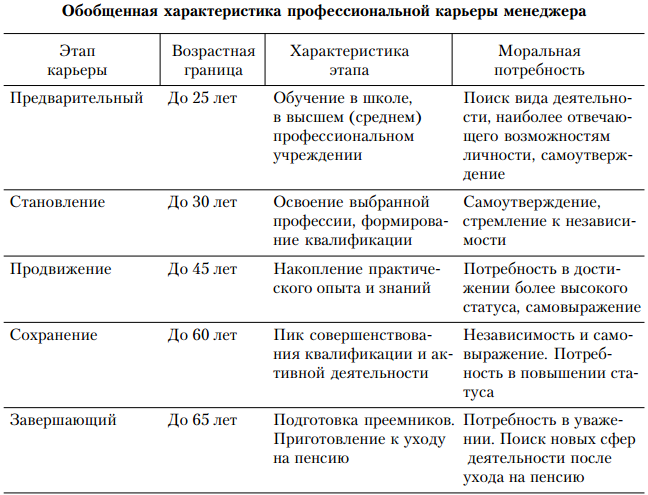 Все этапы карьеры взаимосвязаны, что создает предпосылки для планирования деловой карьеры.Чтобы эффективно управлять деловой карьерой, необходимо обеспечить составление личных планов [3].В ходе работы со студентами, для успешного достижения цели выполняются следующие задачи:- формирование качеств, необходимых личности для успешного карьерного роста; - развитие навыков эффективного взаимодействия в новом коллективе; - повышение социально-психологической компетентности;- готовность организовывать собственную деятельность, выбирать типовые методы и способы выполнения профессиональных задач, оценивать их эффективность и качество.5.3. 15 мая мы приняли участие в дебатах: «Итогом дебатов стали многочисленные предложения участников, которые станут основой для предвыборной партийной программы «Единой России». Темы обсуждались самые актуальные. Так, в ходе завершающих воскресных дебатов, 15 мая, в рамках направления «Экономическая и промышленная политика» зрителей заинтересовал важный вопрос сдерживания тарифов на электроэнергию» (приложение 21). Для нас это мероприятие тем, что были подняты вопросы проблем и поддержки малого бизнеса и индивидуального предпринимательства. Несколько студентов, которые занимаются в кружке «Основы предпринимательской деятельности», который я веду второй год, всерьез задумались о том, чтобы открыть свое дело. Одна студентка со своим «Проектом профессиональной карьеры» (см. приложение 23) приняла участие в Областном конкурсе исследовательских работ и проектов «Моя профессиональная карьера» (является финалистом конкурса). Эту работу Марина Б. решила проделать после прохождения практики в магазине «Первый обойный». Кроме того, Марина Б. и студентка 2 курса приняли участие в Городском конкурсе эссе «Проблемы предпринимательства в современной России» (2 место; лауреат - соответственно). В настоящее время Марина пишет диплом на тему предпринимательства, в котором представила свой бизнес-план (см. приложение 24). 1.2.  Объективные предпосылки для разработки программы педагогического сопровождения профессионального становления студентовЦелостное представление о построении профессиональной карьеры современными российскими студентами обеспечивает его рассмотрение в единстве когнитивных, эмоционально-ценностных (мотивационных) и деятельностных проявлений.Анализ результатов анкетирования со студентами выпускных групп студентов, обучающихся по специальностям: Коммерция (по отраслям) и Товароведение и экспертиза качества потребительских товаров показал, что студенты понимают профессиональную карьеру как «профессиональный рост», «движение по служебной лестнице», «личные достижения человека в профессии». При этом большая часть студентов связывают карьерный рост с увеличением заработной платы, а не с личностным ростом человека в профессиональной деятельности.В качестве мотива для построения профессиональной карьеры студенты в первую очередь отметили достижение высокого дохода в процессе профессиональной деятельности и достижение высокого социального статуса с помощью профессии.К сожалению, никто из респондентов не видит целей своей профессиональной карьеры в возможности принести пользу обществу.Небольшая часть, лишь 10 % респондентов считают, что для успешного построения карьеры надо самому качественно работать, профессионально и личностно развиваться; остальные считают, что для построения профессиональной карьеры достаточно получить высшее образование и «устроиться» в солидную фирму с высокой оплатой труда.  Так как 95% молодых людей и 60% респондентов - девушек не планируют создавать семью в ближайшие 5 лет, собираясь сразу после окончания учебы найти работу, и приступить к профессиональной деятельности, подготовка студентов ГБПОУ «НГК» к успешному построению профессиональной карьеры является достаточно актуальной задачей современного образования.А, следовательно, имеется острая необходимость разработки и реализации программы педагогического сопровождения профессионального становления студентов, направленной на подготовку студентов к построению успешной профессиональной карьеры.1.3. План реализации и ожидаемые результаты программы педагогического сопровождения профессионального становления студентовТаблица 2 Тематический план курсаМетоды реализации: беседы, дискуссии, проблемные ситуации, активная самостоятельная работа (в том числе научно-исследовательская), ролевые, деловые игры, моделирование ситуаций, тренинги общения и профессионально-личностного самоопределения и самосовершенствования, самоописание, мастер-классы, выполнение творческих заданий и социальное проектирование, различные конкурсы, олимпиады (приложение 15) и другие.Примечание: для проведения внеклассного мероприятия «Одежда для стен» (приложение 22) обучающий материал по обоям был предоставлен компанией ООО «Фокс-2» (сеть магазинов «Первый обойный»), платье из обоев для манекена было изготовлено студентами группы 31Т.Результатом реализации системы поэтапного сопровождения профессионального становления студентов является психологическая готовность выпускника колледжа к профессиональной деятельности, к реализации своего личностного и профессионального потенциала, мобильному реагированию на изменения, происходящие в социальной сфере, способного выгодно позиционировать себя как профессионала на рынке труда.Содержащийся в представленной работе отчет по реализации программы педагогического сопровождения профессионального становления студентов свидетельствует о ее реалистичности.В настоящий момент из выпускной группы студентов (18 человек), обучающихся по специальности Коммерция (по отраслям) трудоустроены по выбранной специальности (менеджер по продажам):- 3 человека (участники  дуального образования) в магазинах «Первый обойный»;- 1 человек в Эльдорадо;- 1 человекв М. Видео;- 2 человека – в Ашан;- 1 человек проходит стажировку в магазине «Магнит» на должность товароведа 2 человека приглашены на преддипломную практику (с последующим трудоустройством) в магазины «Первый обойный», 1 человек – в «Обувную Лигу».2 человека планируют продолжить обучение (очно) в ВУЗе по специальности.Такие показатели считаю лучшим результатом реализации программы.Список использованных информационных источниковВеличко Е. В. Психолого-педагогическое сопровождение профессионально-личностного развития студентов в период обучения в колледже [Текст] // Психологические науки: теория и практика: материалы междунар. науч. конф. (г. Москва, февраль 2012 г.).  — М.: Буки-Веди, 2012. — С. 97-100. Климов Е.А. Введение в психологию труда. М.: 1988. С. 52. Лукашевич В.В. Основы управления персоналом: Учебное пособие / В.В. Лукашевич. – М.: КНОРУС, 2010. – 240 с.№ п/пТема занятияФорма (вид) организации занятия/результатКол-во часов12341Введение в специальностьУстный журнал с элементами театрализованного представления (приложение 1)22Предприятия, где нужен яЭкскурсии на предприятия потенциальных работодателей, проведение анкетирования клиентов (приложение 2, 3), исследовательская работа на базе предприятий-работодателей (победитель зональных и областных инженерно-технических чтений, приложение 11).Участие в областном конкурсе «Моя профессиональная карьера», номинация «Предприятия, где нужен Я», 2016 г.)в теч. года2Предприятия, где нужен я«Одежда для стен» - устный журнал с элементами самостоятельной практической работы (приложение 19)13Рынок труда нижегородской области. Анализ востребованности специальности и перспектив трудоустройства Конкурс исследовательскихработ (участие в областном конкурсе «Моя профессиональная карьера», номинация «Проект построения профессиональной карьеры», 2016 г.)24СамоменеджментКлассный час (диспут): «Имею право быть красивой (основы самопрезентации)»14СамоменеджментПроведение тестирования по выявлению индивидуальных лидерских качеств. Упражнения по определению самооценки студентов15Деловое и управленческое общениеДеловая игра «Подготовка и проведение совещания» (приложение 6)25Деловое и управленческое общениеМастер-класс: «Получение навыков публичного выступления» (приложение 10)25Деловое и управленческое общениеДеловая игра «Прием на работу» (приложение 8.2)26Понятие «карьера». Этапы построения профессиональной карьерыРазработка: «Проект построения профессиональной карьеры». Защита проектов26Понятие «карьера». Этапы построения профессиональной карьерыСоставление резюме и портфолио (приложение 9,17). Конкурс. Лучшая работа приняла участие в Международном конкурсе (диплом 1 степени)26Понятие «карьера». Этапы построения профессиональной карьерыМастер-класс «Потребительская консультация» (от представителя работодателя), приложение 136Понятие «карьера». Этапы построения профессиональной карьерыУчастие в программе «Дуальное образование» (приложение 18)в теч.года7Руководство: власть и партнерство«Принятие управленческих решений» (мозговой штурм), приложение 8.117Руководство: власть и партнерствоТестирование студентов «Управлять или подчиняться?»18«Я - предприниматель»Конкурс творческих проектов (приложение 7)28«Я - предприниматель»Конкурс эссе «Проблемы предпринимательства в России» (диплом 2 степени, два лауреата)4